Fiscal Year 2024 BTA InstructionsGeneral Information:BTA information can be accessed on this webpage here FY2024 Budget Turnaround (BTA) screens must be submitted to the Budget Office by the College/Unit’s final approver by October 13, 2023.Anaplan BTA can be accessed here: https://www.anaplan.com/Follow the Login link and use the single sign-on option.  Type in your UD email. You will be redirected to the University’s login screen.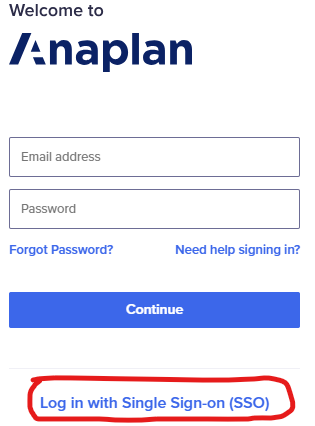 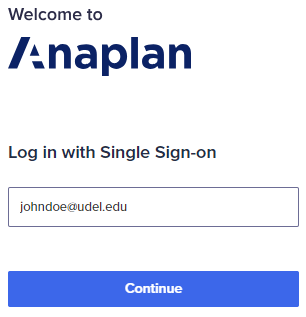 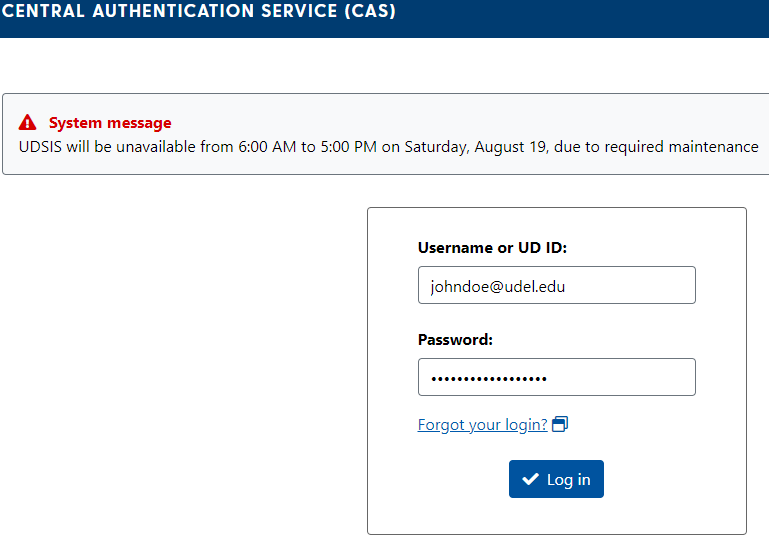 FY2024 has been pre-populated with current fiscal year (FY2023) budget information for revenue, other labor, and OTPS.Actuals information is available for FY2017 through FY2022.FY2024 all-funds BTA budgets should be developed at the department levelAll department level plan files, both Labor & Budget must be approved by College/Unit’s final approverRevenue and OTPS (which includes transfers) budgeting are located in section 3Position budgeting (Professional, Faculty, Salaried Staff) are located in section 4Other wages budgeting (S-Contracts, Graduate Stipend, Wages,…) are located in section 5BTA load must tie by fund and by line to your distributed template. Approved deviations from budget will be captured as a projection and will be considered a variance to your budget target.You are responsible for managing within your individual budgets for salaries and for OTPS, including pending PO obligations. Deficits are not allowed.Netting of surpluses in one category (salaries and OTPS) against deficits in another category is not allowed without approval.Be sure to budget in a way that is reflective of activity.Feel free to reach out to your analyst if you need assistance/guidance with Anaplan functionality with reaching target budget by line and by fund.General assumptions:Position budgeting is based on salary information as of June 2023 and includes 4% general salary adjustments.Position salary distribution is based on current LAM distribution as of June 2023.Salary Offload:Salary offload is being automatically calculated through the salary distributions of position planning.For units needing to budget additional salary offload at a summary level, please use 120298 (professional offload) or 121198 (faculty offload) in the Other Labor section in section 5.120298 – 121198 salary offload budgets should net to $0 across fund types.Refer to the PS Account Budgeting Reference List for recommended accounts to use.If you have specific questions regarding your budgets, please email your Budget Analyst.  Contact information is on our web site at: http://sites.udel.edu/budget/home/staff-and-contacts/ .If you encounter any technical problems with the BTA Online System, please contact wf-budgetofficebta@udel.edu.  We need to be aware of any problems or concerns and welcome your questions.Basic Budget (11 fund type)Budget by individual departments, and purpose codesNon-UDBM units: FY2024 central support (1SUPPT) amount has been pre-populated based on FY24 unit templates distributed to President, Provost and EVPUDBM Units: FY2017 predictable base has been pre-populated.Self-Supporting (21 fund type)Budget by individual departments, and purpose codesIndividual self-supporting operations must net to $0 - use the appropriate year-end sweep account (199721 for intra-fund year-end sweep such as a 21 to a 17 reserve or 199821 for inter-fund year-end sweep such as a 21 to an 85 reserve) as a balancing tool.Allocated (17 fund type)Each department has a unique budget holding purpose (eg DISA1777__)Includes summary historical information from individual 17 purpose codesBudget Office will balance using account 1MRGIN by means of an automated process during final reviewService Centers (18 fund type)Each department has a unique budget holding purpose (eg DBIO1877__)Includes summary historical information from individual 18 purpose codesBudget Office will balance using account 1MRGIN by means of an automated process during final reviewFaculty Startup (19 fund type)Each department has a unique budget holding purpose (eg ENTO1977__)Includes summary historical information from individual 19 purpose codesBudget Office will balance using account 1MRGIN by means of an automated process during final reviewGifts (41 fund type)Each department has a unique budget holding purpose (eg MASC4177__)Includes summary historical information from individual 41,45 purpose codesBudget Office will balance using account 1MRGIN by means of an automated process during final reviewEndowment (46 fund type)Each department has a unique budget holding purpose (eg SCHL4677__)Includes summary historical information from individual 46,47 purpose codesBudget Office will balance using account 1MRGIN by means of an automated process during final reviewState Restricted (22 fund type)Budget by individual departments, and purpose codesRevenue and expense must net to $0 in each purpose codeFY2024 State budget revenue has been pre-populatedSponsored (31 fund type)Each department has a unique budget holding purpose (eg PHYS3177__ or AGRI3A77__)Includes summary historical information from individual 3A, 31-37,42,43 purpose codesRevenue and expense must net to $0 for each departmentCapital (85 fund type)Each department has a unique budget holding purpose (eg RNOV8577__)Includes summary historical information from individual BLDG,85 purpose codesBudget Office will balance using account 1MRGIN by means of an automated process during final reviewDebt Servicing (83 fund type)Budget by individual purpose codesIncludes summary historical informationBudget Office will balance using account 1MRGIN by means of an automated process during final reviewTuition Increase (Resident & Non-Resident)5.0%Benefit RatesInternal   External   Federal AG     Faculty and Professionals - Exempt46.2%        39.5%           31.7%     Staff - Non Exempt71.3%        62.5%           42.2%     Graduate Students                       9.5%       14.4%           14.4%            Other8.0%          9.8%             9.8%